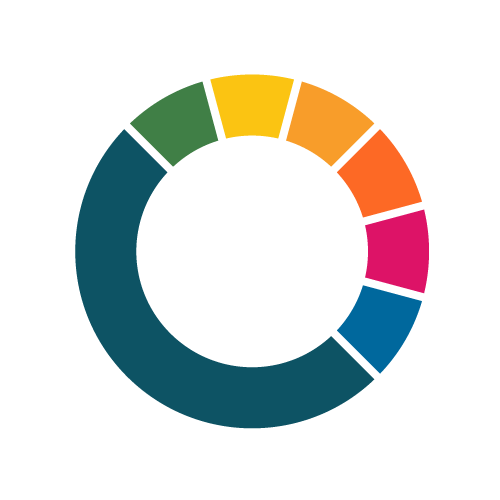 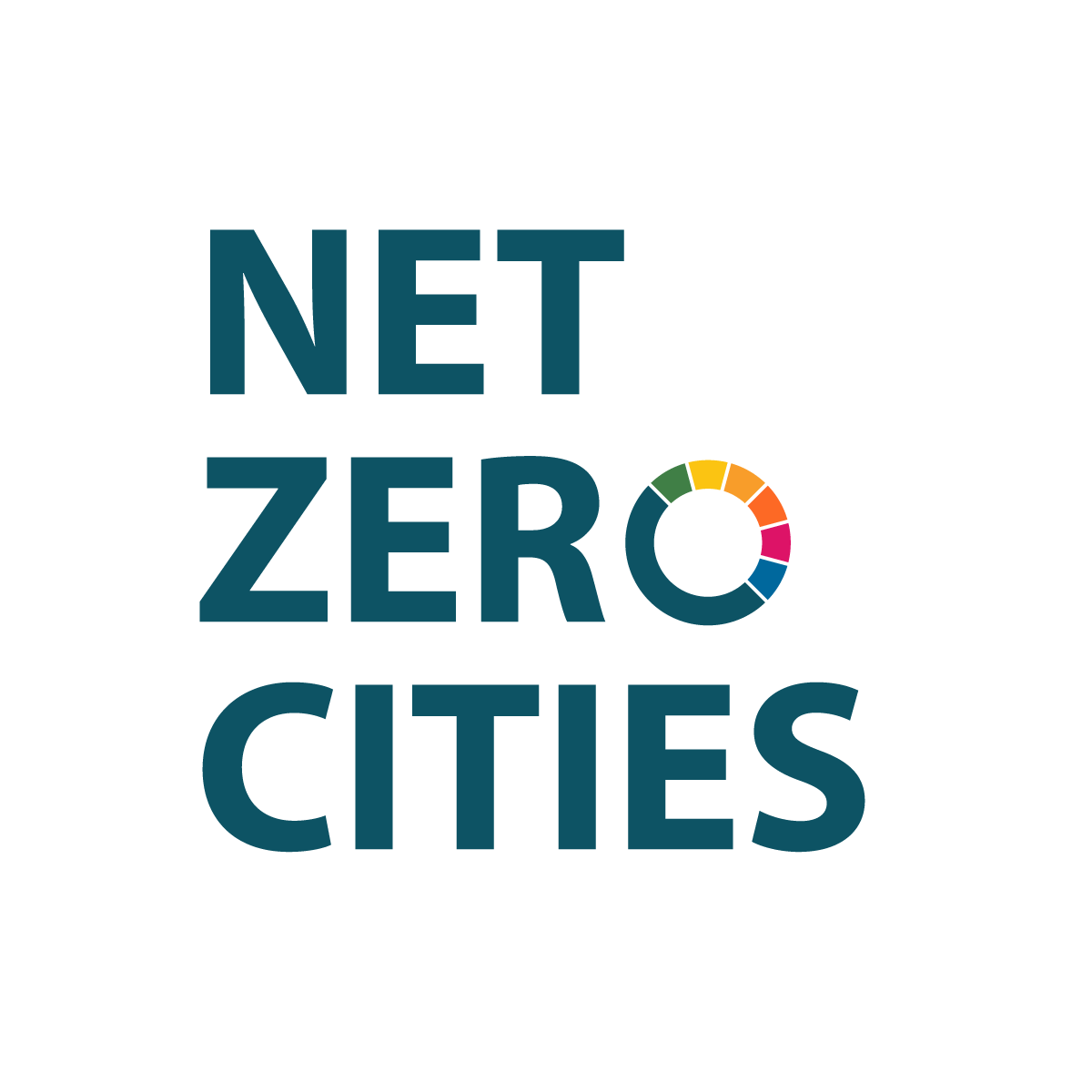 NetZeroCitiesPilot Cities Programme Letter of support templateThis document covers proposals for funding under Horizon Europe, Grant Agreement number: HORIZON-RIA-SGA-NZC-101121530Call Opens: 5 September 2023, 12.00 CETDeadline: 6 November 2023, 17.00 CETCall ID: NZC-SGA-HE-202309Publication Date: 5 September 2023netzerocities.eu Authors: NZC Consortium coordinated by EIT Climate-KICDisclaimerThe content of this document reflects only the author’s view. The European Commission is not responsible for any use that may be made of the information it contains.Letter of support Please find on the next page, a template for a letter of support which must be submitted as part of the application process. The letter of support must include the following: This letter must be from the city mayor (or equivalent) and/or any city official mandated to sign on the city/mayor/city council’s behalf.Completed on the applicants official document header/template.Signed and dated by a city/district official mandated to signed on the city/mayor/city council’s behalf.The name and code of the Call.Must include a statement that reflects an unambiguous commitment of the (city/district) authority to the NZC Pilot Cities Programme and declaration of learning exploitation.In the case of a multi-city application, please provide a letter of support for each participating city/district.This letter must be written on the letterhead of city mayor or relevant authority.Subject: NetZero Cities Pilot Cities Programme letter of support from (name of city mayor or relevant authority)To the NetZeroCities Pilot Cities Programme, I, (name of mayor or relevant authority) hereby confirm on behalf of (name of municipality/local authority), our strong commitment and support to (project name) proposal submitted within the NetZeroCities Pilot Cities Programme. (briefly summarising the project and its goals) I hereby provide my unambiguous commitment of the (city/district) authority to the NetZeroCities Pilot Cities Programme and declaration of learning exploitation. (Signature of mayor/relevant authority)(Name of mayor/relevant authority)(title)(Address)